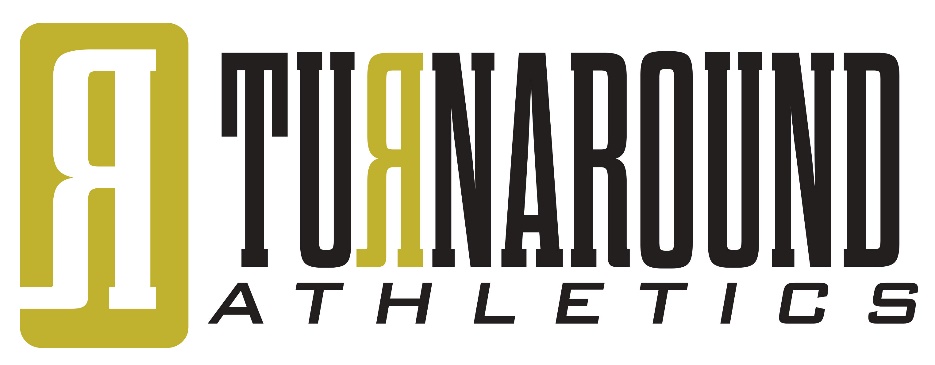 YOUTH BASKETBALL LEAGUERULES AND REGULATIONS(Revised 3/2019)EquipmentTurnaround Athletics will furnish warm-up basketballs.Coaches / Players are not allowed to bring their own basketballs to games.Fans are not allowed to have basketballs in the building or gyms during the season.Game basketballs are provided to game officials by Turnaround Athletics. All game equipment (clocks, score sheet, etc.) are provided by Turnaround Athletics.UniformsTeams are required to have home and away jerseys (one light/one dark) or a reversible jersey.The home team in each game will wear light colored jerseys and will be listed first on the schedule.  Jerseys must have number on both front and back and comply with UIL rules for numbers. These numbers must be permanent (no tape or markers).  See rules for jersey numbers.Jersey numbers are governed under UIL rules, and any numbers that end in 6, 7, 8 or 9 are ineligible.  The numbers “0” and “00” are eligible.  Numbers must be at least 2 inches in height on the front of the jersey and at least 4 inches in height on the back of the jersey.  If undershirts are worn, they must be the same color as the body of the jersey.  All undershirts worn by a team must be the same color.Registration, Proof of Player Eligibility & Official Roster RequirementsRegistration: Each player on your bench must be properly registered with Turnaround Athletics which includes completing the online waiver, be on the official team roster and be in the team’s official binder with all required documentation. Any team found to be playing a player that has not been registered properly will forfeit all games in which the illegal player participated.Proof of Player Eligibility:Team Responsibility.  Proof of player eligibility is the responsibility of the team manager and/or coach. Turnaround Athletics will not check eligibility prior to the league.  However, a coach must be able to document grade and age eligibility in the event of a challenge by another team or by Turnaround Athletics officials prior to or any time during an event. This is done through a team binder which means each team is required to have their team binder at every game. Team binder must include clean copy of each participant’s birth certificate, current report card, current photo and player participant waiver. Team binder is required to be placed on scorer's table prior to and for the duration of game. TAYBL Officials my check team binder prior to or any time during a game. Documentation Required For Eligibility. As a condition of participation, each team is required to have grade and age documentation, as well as have a current, identifiable picture of the athlete available for each player for review at any time during the league. Proof of grade and age must be available for review by TAYBL Officials at all games. Failure to have such information available at the event may result in player ineligibility, game forfeiture, and/or team removal from the league.Acceptable Forms of Documentation. Acceptable proofs of age include clean photocopies of birth certificate, adoption papers, immigration papers, school documentation which reflects DOB, current driver’s license and current passport. Acceptable proofs of grade include a clean copy of any report card of the current or immediately preceding school year, progress report for current school year, or current school ID.Player Eligibility:Age based eligibility. TAYBL will be organized based on age as of September 1st. Example: If an athlete is 8 on or after September 1st they are allowed to play in the 8u division. However, if an athlete turns 9 before September 1st they will need to play in the 10u division. Playing on Multiple Teams. A player, while participate in TAYBL, can only play on one team in one age division during the season. A player can play can play up on another team in another age division he/she qualifies for.Playing Up. A player may play in a higher age division, but is not allowed to play below their age division.Gender Specific Divisions. Players are only allowed to play in a division for that player's gender. Signed Waiver & Release. Each participant must have a signed Athlete Registration Form.Official Roster Requirements:  It is the coach’s responsibility to make sure that the team roster is accurate. No changes are allowed to your team’s roster after the first week of the season.  Any team found to have an ineligible player will forfeit all games that the player has played in and the team will not be allowed to participate in the post-season tournament.Age Divisions:Junior Division – 6U (6 & 5 & 4-year-olds)Division I (Competitive) 8U, 10U, 12U /Division II (Recreation) – 8U, 10U, 12UGirls Division I – 8U, 10U, 12UEligibility Questions:  Any questions pertaining to the eligibility of a player or team shall be directed to the League Officials for a final decision.Player Participation:  A player, while participate in the Turnaround Athletics Youth Basketball League, may only play on one team and in only one division during the season. The only exception is if a player is playing up (older division), that player is allowed to play on one additional associated team in the league. League officials have the right to interpret on a case by case basis.Disqualification:  Turnaround Athletics has a zero tolerance policy.  A team and/or player are subject to immediate disqualification from the League for any misconduct deemed inappropriate, unacceptable, unsafe and/or abusive by the League Officials.  This includes, but is not limited to improper language, defacing and/or destruction of playing site property, trashing team bench area, fighting, un-sportsman like play and/or conduct, or ineligible players.The head coach is held responsible for the conduct of his players, assistant coaches, and parents/team support.  Any misconduct by Coaches, Players or Fans will result in a technical foul.  The opposing team will be given two technical free throws.  Misconduct resulting in a second technical foul, the offender will be ejected and asked to leave the campus and will not be allowed to return. No protest will be allowed.  Any disqualification is the sole decision of the League officials.  No Refunds will be issued in the event of disqualification.Ejection: Turnaround Athletics has a zero tolerance policy.  A parent/fan is subject to immediate ejection from the game for foul or abusive language, any threatening language, and un-sportsman like conduct. Any ejected coach must meet with league officials before being allowed to continue coaching future games. It is up to the coach to contact the league office to schedule meeting.Forfeit:  The game will be forfeited if a team or approved coach (has completed all required documents) is not ready to play at game time. League officials have the discretion to add up to 10 minutes on the clock to allow a team the opportunity to make it to the game.Addition to forfeit rule include:Not having enough players to start the game (minimum 5).Must play minimum of seven regular season games to participate in league activities – t-shirts, trophies and awards.Any protest regarding forfeits must be communicated immediately to the League Commissioner.  Protests must be submitted to www.ocbfchurch.org/basketball-protest along with a $50 (cash/cashier’s check/money order) protest fee must also be paid in order for the protest to be considered.  League Officials and/or Board will consider all protests within a 48-hour period based on business days.  Protest pertaining to an official’s judgment call will not be considered. All protest must be submitted by 5 pm on the Sunday following the protested game. Score/Time Keepers:  Home team (listed first) provides the timekeeper and the visiting team (listed second) will provide the scorekeeper. Individuals who are utilized as score/time keepers will be given a voucher for free admittance for a future game. If a team cannot provide a score/time keeper a technical will be assessed against the team. Turnaround Athletics will provide Official Score/Time Keepers during playoffs for the semi-final games and championship games.  A team’s Statistician and/or Scorer are not permitted to sit at the official scorer’s table or on the bench.  Turnaround Athletics reserves the right to provide score/time keepers.Goals and Ball Specifications: Turnaround Athletics will provide official game balls and provide the warm-up balls.12U (boys/girls) - 10 ft. goals and regulation size balls10U (boys/girls) - 10 ft. goals and women (28.5) size balls8U (boys/girls) – 10 ft. goals and women (28.5) size balls6U (coed) – 8.5 ft. goals and women (28.5) size ballsLength of Games:8-minute quarters, 1 minutes between quarters and 3-minute half timeA regulation clock will be used.  The referee, a time out or a technical foul can only stop the clock.  The following exception will apply; the clock will stop on every dead ball during the last two minutes of the second and fourth quarters.Maximum pre-game warm-up 5 minutes (subject to change). League officials have the discretion to shorten each period in order to maintain the time schedule.Time-outs:  Each team is given four time-outs per game (2 – 1 minute) per half. Time-outs do not carry over to overtime.Substitutions:All divisions have free substitutions the entire game. Every child must play a minimum of eight (8) minutes.Full Court Press: 6U (co-ed) and 8U (Div. 2) teams can press only in the fourth quarter and overtime. 10U (Div. 2), 12U (Div. 2) and all Division 1 teams can press the entire game and overtime. Teams up by twenty are required to get behind the half court line. Overtime:First overtime 3 minutes, second overtime will be 2 minutes.Each team is given 1–30 second time out for overtime. (Time outs do not carry over from regulation)  Third overtime will consist of 5 free throws per team.  Only one player from each team will be allowed to shoot the free throws. If both players make all 5 then they each will shoot three more free throws.League officials have the right to limit overtime to free throws if playing games will disrupt schedule.Protests:Any protest must be communicated immediately to the League Commissioner.  Protests must be submitted at www.ocbfchurch.org/basketball-protest and the $50 (cash/cashier’s check/money order) protest fee must also be paid in order for the protest to be considered.  League Officials and/or Board will consider all protests within a 48-hour period based on business days.  Protest pertaining to an official’s judgment call will not be considered. All protest must be submitted by 5 pm on the Sunday following the protested game. Bench Rules:  Only eligible players and two approved coaches may be on the team’s bench. Violation of this rule will result in one warning. The team will then have 1 minute to clear the bench of anyone not listed on the official roster.  If the team fails to comply, the violator(s) will be ejected. Only one coach should be standing at all times.  Violation of this rule will result in a warning.  The 2nd warning will result in a technical foul.  The 3rd warning will result in the ejection of the violator(s).Any rule not listed or interpretation of rule(s) will be left to the discretion of the referee and or the League Officials. Our league rules are mostly derived from UIL Rules.Officials and Contact InformationEmail: jholley@ocbfchurch.orgTurnaround Athletics Office # 214-672-9200 ext. 4141Gym Locations:All Turnaround Athletics Youth Basketball games are played on the OCBF Campus in Gyms “A”, “B” or “C”. Address 1821 W. Camp Wisdom Road, Dallas TX 75232. 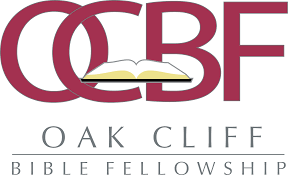 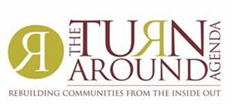 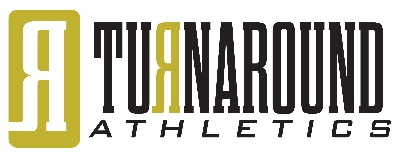 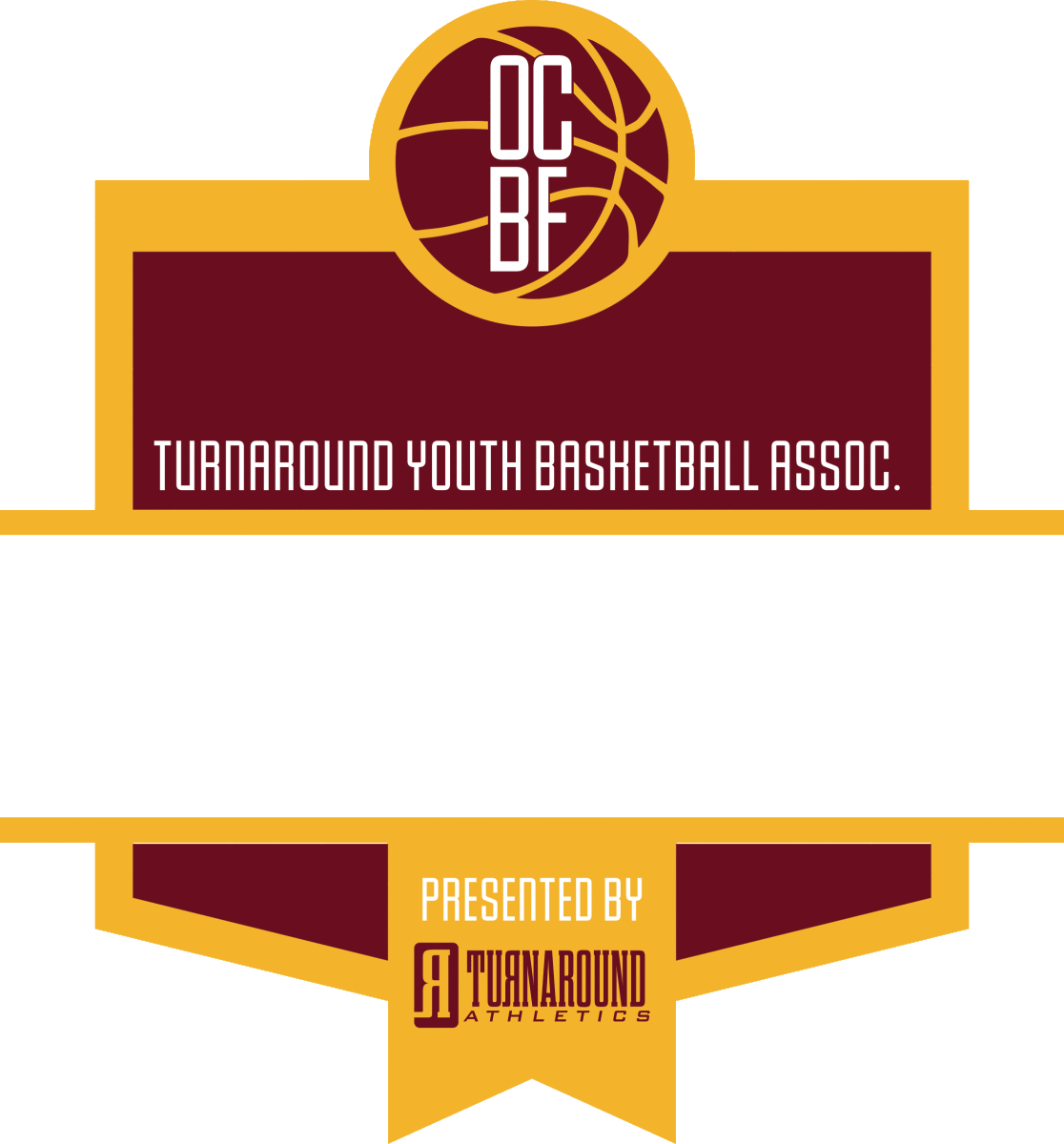 